Startlijst clinic Theo Hanzon, zaterdag 21 mei 2016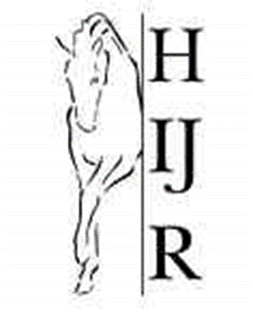 Hierbij de startlijst voor de clinic van Theo Hanzon op  zaterdag 21 mei 2016. Wij wensen jullie allemaal heel veel plezier bij de clinic. Mocht je je onverhoopt af moeten melden dan vernemen wij dit graag per e-mail via: wedstrijden@hyr.nl, kosteloos afmelden is niet meer mogelijk. De clinic wordt afhankelijk van het weer in de binnen- of buitenbaan verreden. De kantine is deze dag geopend voor consumpties. Bezoekers gratis toegang. Groep 1: 11:00 – 11:45Groep 1: 11:00 – 11:45Groep 1: 11:00 – 11:45Ramon HoversWurM1Robina de JongFurinaL2Groep 2: 11:45 – 12:30Groep 2: 11:45 – 12:30Groep 2: 11:45 – 12:30Debra KasbergenBabetteM/ZJessie VerburgCees van et HosseplakM/ZGroep 3: 12:30 – 13:15Groep 3: 12:30 – 13:15Groep 3: 12:30 – 13:15Jikke BrouwerGaboroneL2Jolanda van KempenFerdi van KlaverfjouwerL2Pauze van 13:15 tot 13:30Pauze van 13:15 tot 13:30Pauze van 13:15 tot 13:30Groep 4: 13:30 – 14:15Groep 4: 13:30 – 14:15Groep 4: 13:30 – 14:15Joelle BenschopCharlotteZMinke van der StokZoëZGroep 5: 14:15 – 15:00Groep 5: 14:15 – 15:00Groep 5: 14:15 – 15:00Monique van den AkkerUtahZ2Jolanda Boere- MulderBallerinaZ2Pauze van 15:00 tot 15:15Pauze van 15:00 tot 15:15Pauze van 15:00 tot 15:15Groep 6: 15:15 tot 16:00Groep 6: 15:15 tot 16:00Groep 6: 15:15 tot 16:00Judith MetaalAronL1Steffanie de KuijperDuckM1Groep 7: 16:00 tot 16:45Groep 7: 16:00 tot 16:45Groep 7: 16:00 tot 16:45Helen SpruitGigoloLMarije KasbergenAmigoB